2eme année pharmacie					Année universitaire  2019/2020TD Génétique : série 6 cytogénétique.NB : pour ce TD il est recommandé de se munir d’une règle, de ciseaux et de colle.Exercice 1 :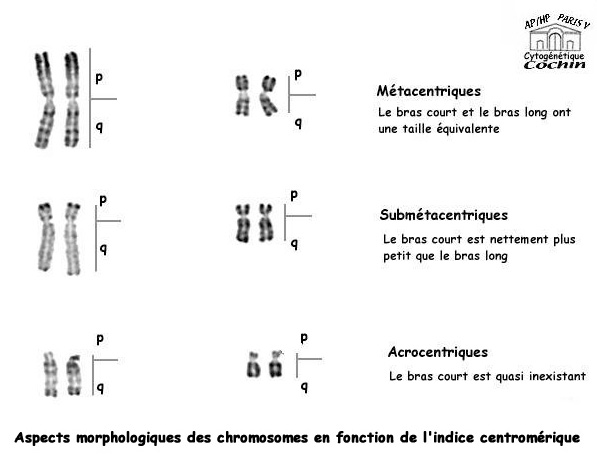 Ces chromosomes sont : métacentriques, acrocentriques, ou submétacentriques ?Dans la cytogénétique classique quel microscope utilise-t-on ? Quelles sont les cellules humaines les plus souvent utilisées pour réaliser un caryotype ?Exercice 2 :Fig.1 : 1cm représente 1,8 µm.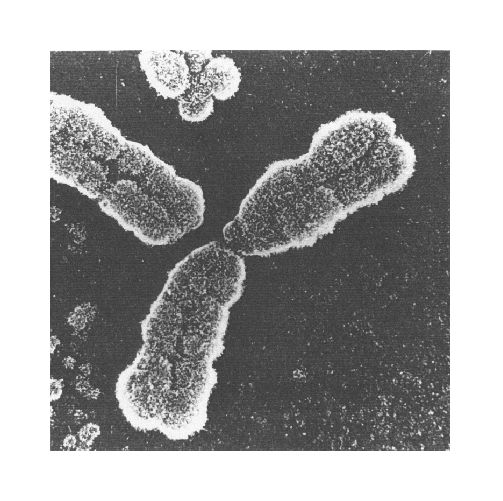 Estimer la taille d'une chromatide à l'aide de l'échelle.La surface du chromosome n'est pas "lisse", expliquer ? Fig.2 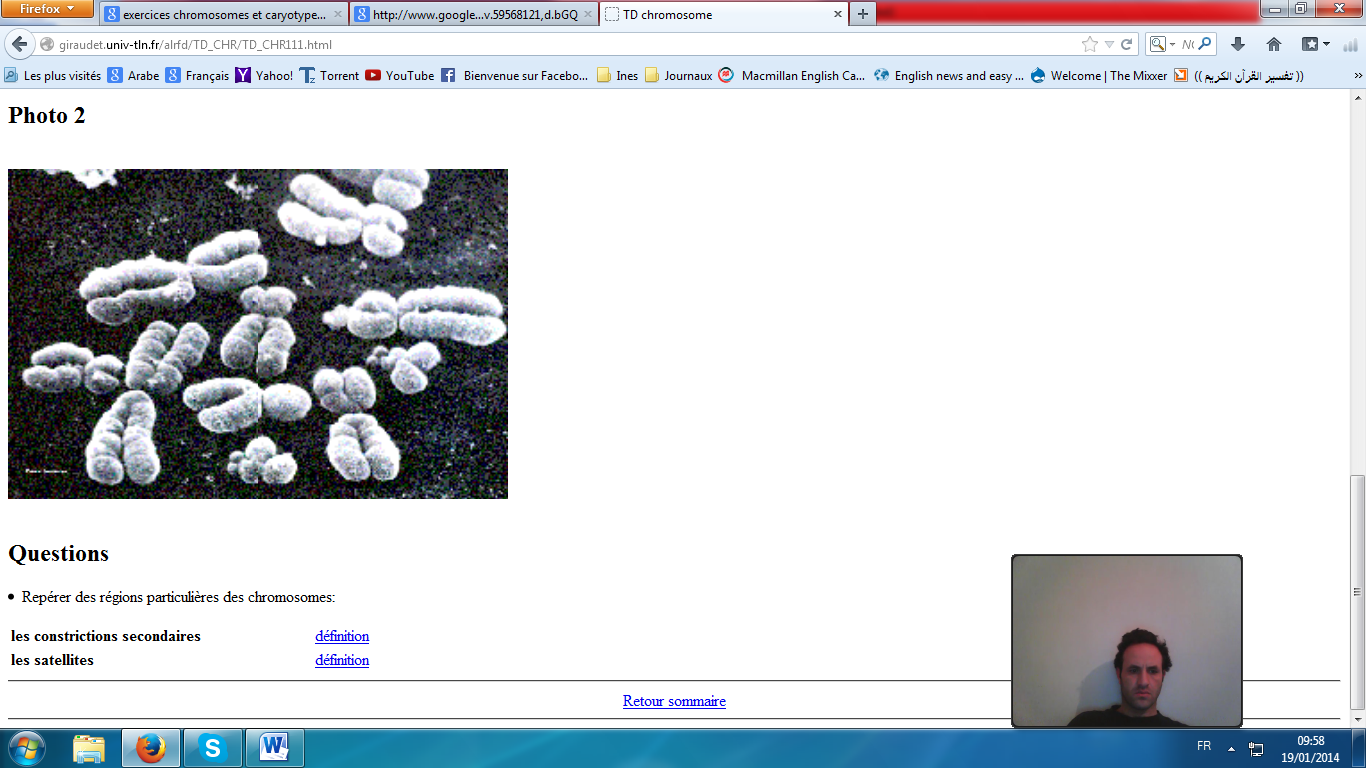 Repérer des régions particulières de chromosomes et les décrire.Exercice 3 :Analyse d'un caryotype non classéLe caryotype est la représentation des chromosomes métaphasiques d'une cellule. Il est considéré comme caractéristique de l'arrangement de tous les chromosomes d'un organisme donné (caryogramme s'il y a des bandes). Il permet d'observer et d'analyser l'ensemble des chromosomes d'une cellule.Photo d'un caryotype de Pleurodèle :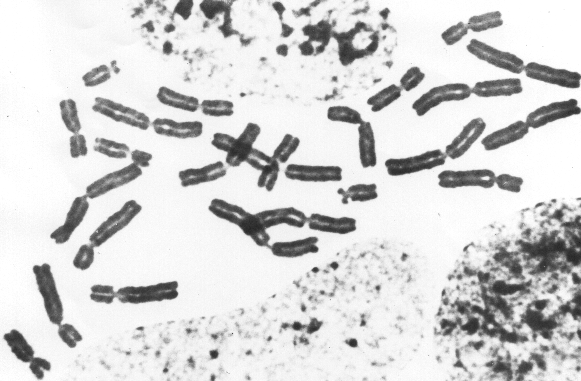 Classer le caryotype ci-dessus.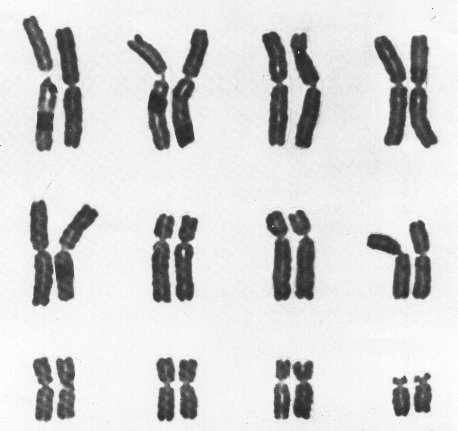 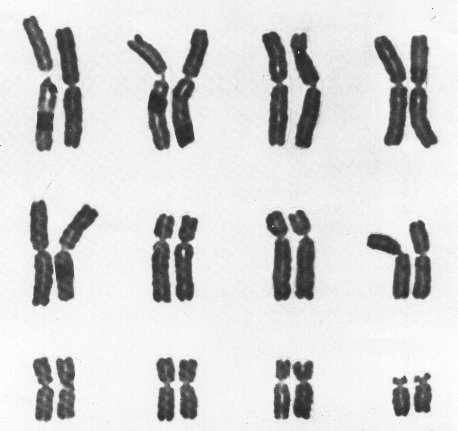 Exercice 4 :Exemples de bandingsExercice 5 :Placer les chromosomes non classés dans le caryogramme. 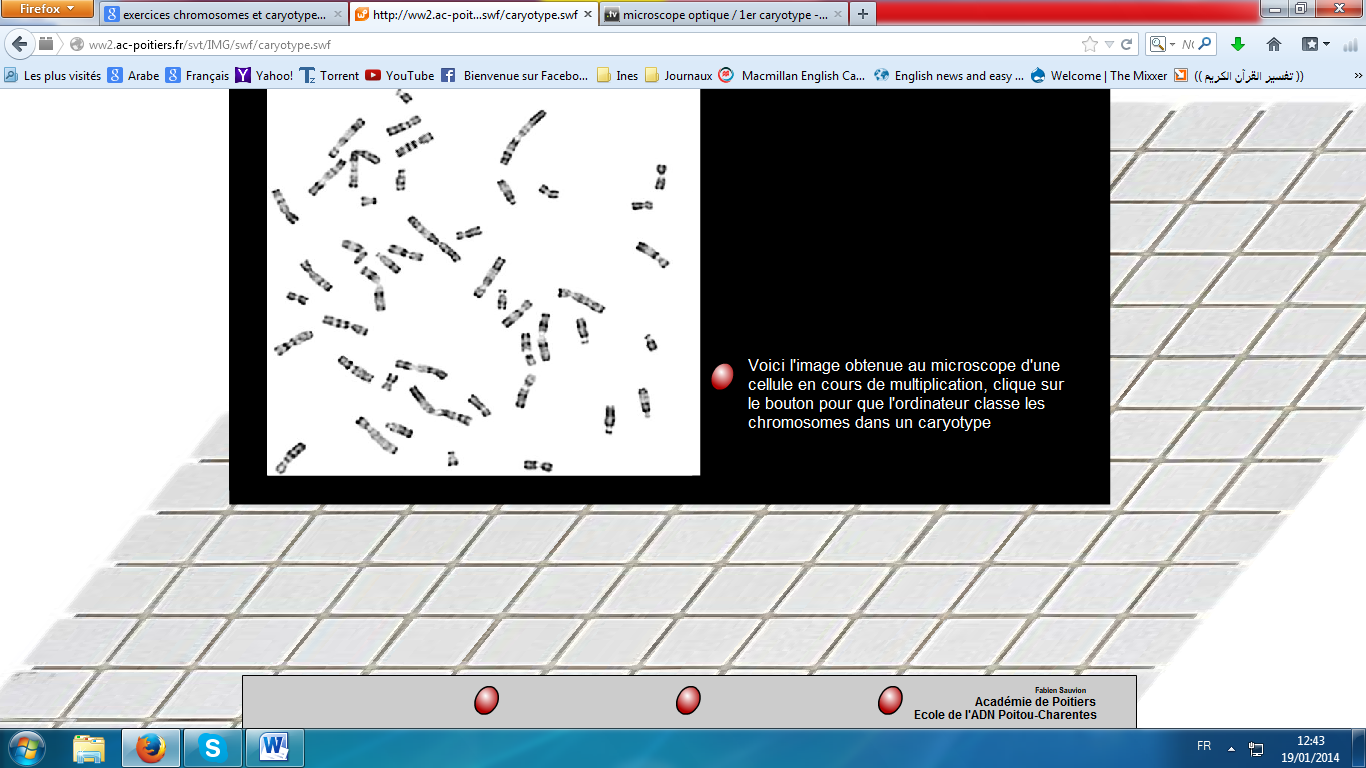 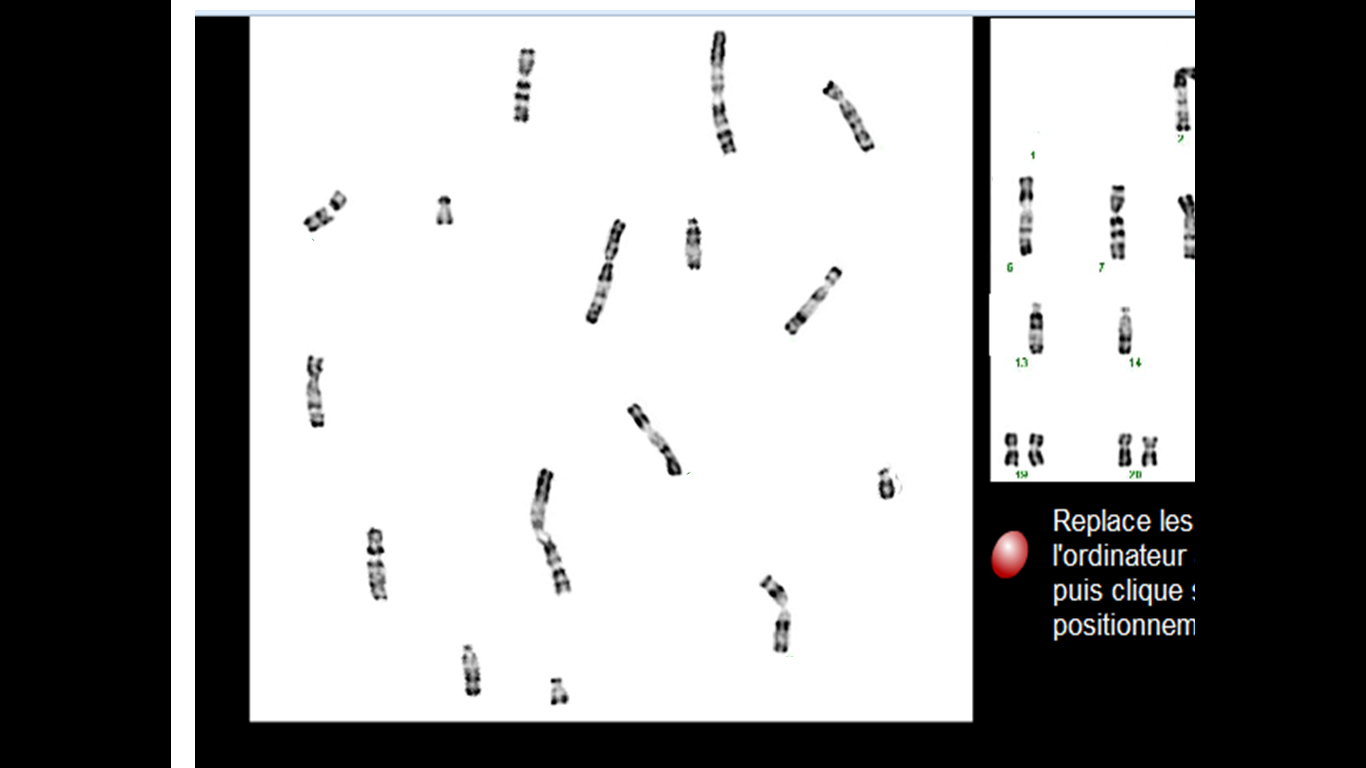 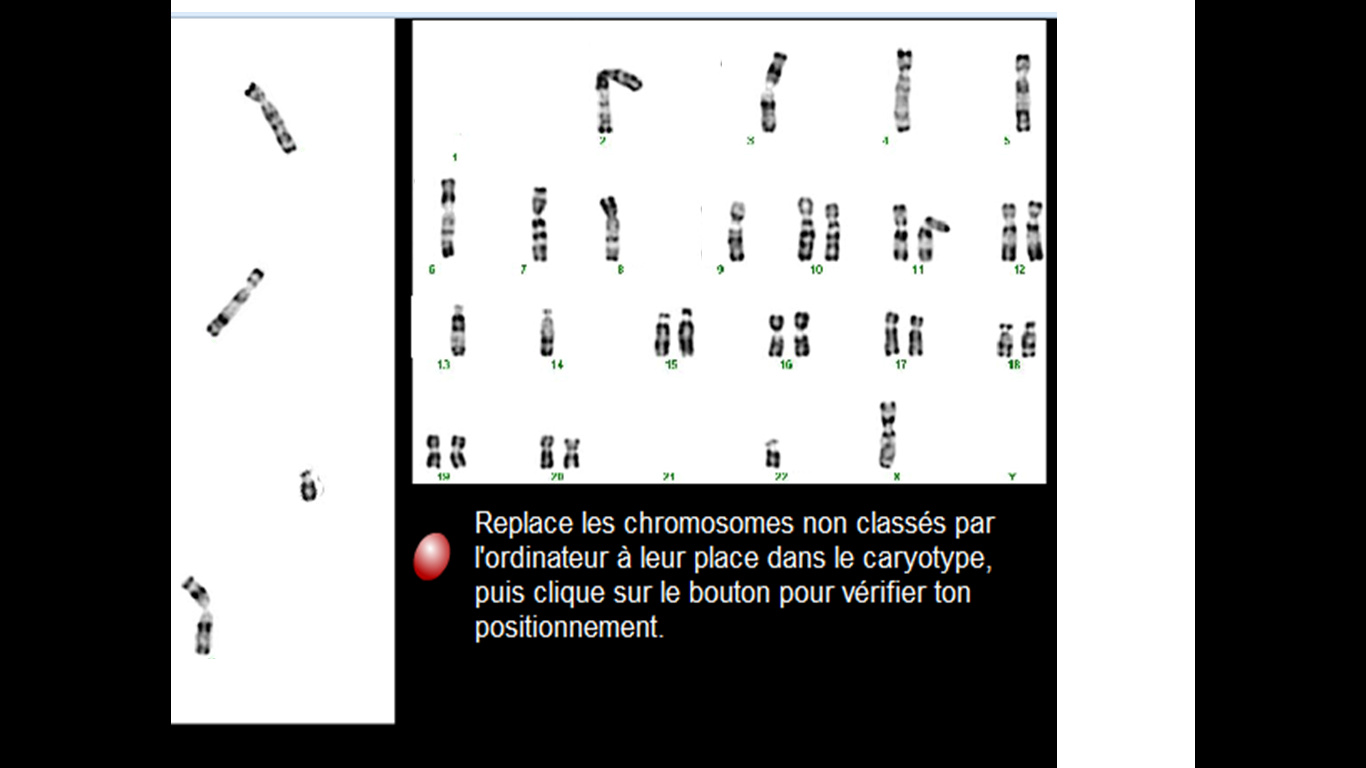 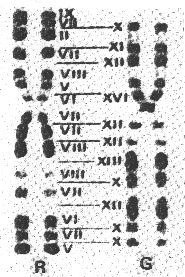 Photo du chromosome 2 humain traité pour par 2 techniques différentes banding R et banding G.Y a-t-il une relation entre les deux profils? Laquelle ?